                                                                                            PLAN GÉNÉRAL DES DIFFÉRENTS PARCS PILOTES 2022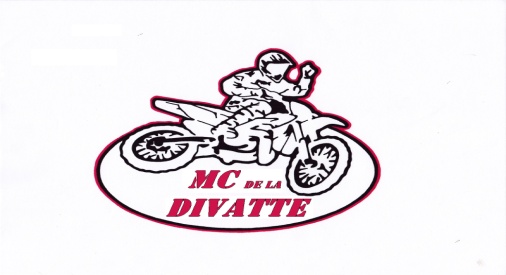 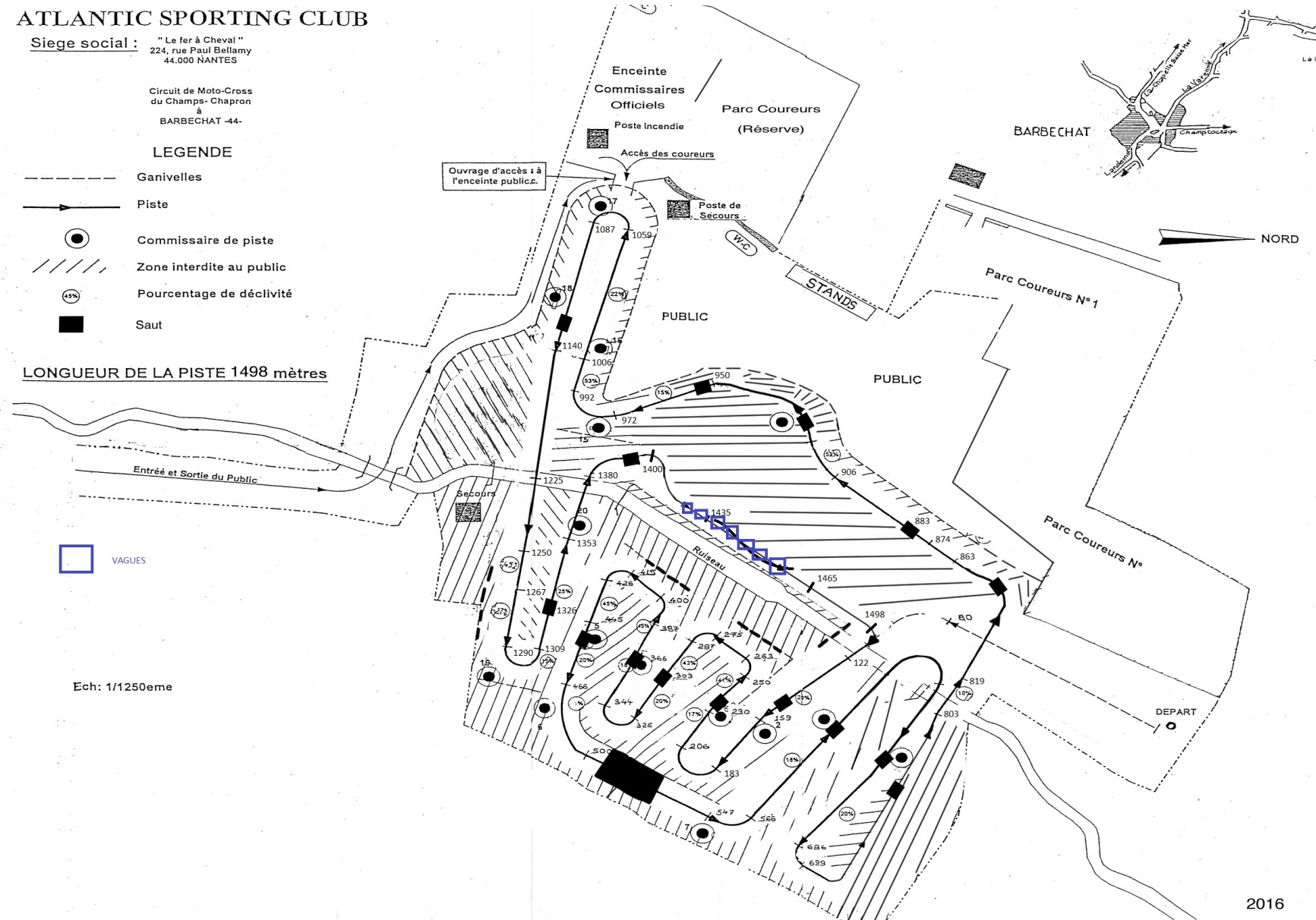 